§109.  Reciprocity1.  Provisions not applicable to nonresidents.  The provisions of this Title on registration of vehicles and operator's licenses do not apply to:A.  A nonresident owner or operator, if that person has complied with the provisions of the laws on registration and licensing of the jurisdiction of residence; and  [PL 1993, c. 683, Pt. A, §2 (NEW); PL 1993, c. 683, Pt. B, §5 (AFF).]B.  A nonresident student enrolled in a university, college or school within this State as long as that student possesses a valid registration and license issued by the jurisdiction of legal residence.  [PL 1993, c. 683, Pt. A, §2 (NEW); PL 1993, c. 683, Pt. B, §5 (AFF).]The exemptions from registration of this subsection apply only to the noncommercial use and operation of vehicles in this State.[PL 1993, c. 683, Pt. A, §2 (NEW); PL 1993, c. 683, Pt. B, §5 (AFF).]2.  Formal agreements.  The Secretary of State, after determining that like privileges are granted by a jurisdiction of the United States or province, shall enter into a written agreement with that jurisdiction of the United States or province setting forth the conditions under which residents of that jurisdiction engaged in interstate commerce operations in and through this State are exempt from the registration and licensing laws of this State.[PL 1995, c. 65, Pt. A, §83 (AMD); PL 1995, c. 65, Pt. A, §153 (AFF); PL 1995, c. 65, Pt. C, §15 (AFF).]3.  Limitation.  A vehicle may not be operated commercially at a site within this State or used for the transportation of persons, merchandise or materials from one point in this State to another point in this State unless registered in this State or exempt from registration by a written reciprocity agreement as provided in this section, except that a nonresident-owned semitrailer drawn by a truck tractor registered in this State is permitted to transport merchandise in intrastate commerce.[PL 1993, c. 683, Pt. A, §2 (NEW); PL 1993, c. 683, Pt. B, §5 (AFF).]4.  Weight.  Nothing in this Title permits operation on a public way of a vehicle not registered in this State with weight that exceeds or equipment that does not meet that required of similar resident vehicles.[PL 1993, c. 683, Pt. A, §2 (NEW); PL 1993, c. 683, Pt. B, §5 (AFF).]5.  Violation.  A violation of this section is a Class E crime.[PL 1993, c. 683, Pt. A, §2 (NEW); PL 1993, c. 683, Pt. B, §5 (AFF).]SECTION HISTORYPL 1993, c. 683, §A2 (NEW). PL 1993, c. 683, §B5 (AFF). PL 1995, c. 65, §A83 (AMD). PL 1995, c. 65, §§A153,C15 (AFF). The State of Maine claims a copyright in its codified statutes. If you intend to republish this material, we require that you include the following disclaimer in your publication:All copyrights and other rights to statutory text are reserved by the State of Maine. The text included in this publication reflects changes made through the First Regular Session and the First Special Session of the131st Maine Legislature and is current through November 1, 2023
                    . The text is subject to change without notice. It is a version that has not been officially certified by the Secretary of State. Refer to the Maine Revised Statutes Annotated and supplements for certified text.
                The Office of the Revisor of Statutes also requests that you send us one copy of any statutory publication you may produce. Our goal is not to restrict publishing activity, but to keep track of who is publishing what, to identify any needless duplication and to preserve the State's copyright rights.PLEASE NOTE: The Revisor's Office cannot perform research for or provide legal advice or interpretation of Maine law to the public. If you need legal assistance, please contact a qualified attorney.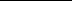 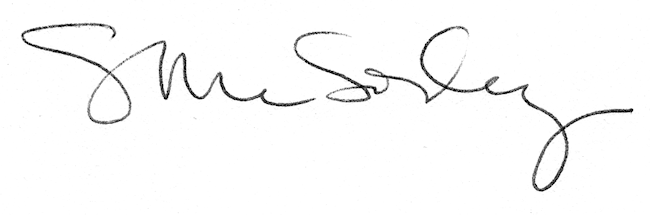 